     HESLEP CONCRETE COMPANY 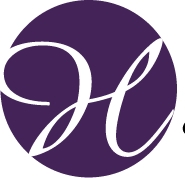 EMPLOYMENT APPLICATIONDate:______________________________________________Name:___________________________________________________________________________________________________________________________             (First)                                                       (Middle)                                                           (Last)Social Security Number:__________-__________-__________ Date of Birth:_________________________________________________________Earliest date available_________________________________ Minimum starting rate_______________________________________________Type of work desired_______________________________________________  Telephone (______)______________________________________Present Street Address__________________________________________________________________________________________________________City_______________________________________ _____State_______________________________________ __Zip_____________________________Permanent Street Address (if different)_______________________________________________________________________________________City____________________________________________ State__________________________________________Zip____________________________Email address :_______________________________________________________________________________________________________________Have you previously submitted an application to Heslep Concrete? If so, state location & date: _________________________________________________________________________________________________________________________________________________________Have you previously been employed by Heslep Concrete? If so, state location & date: __________________________________________________________________________________________________________________________________EDUCATIONName of High School:___________________________________________________________________ Highest year completed_____________Address:_________________________________________________________________________________________________________________________College/University:_____________________________________________________________________Highest year completed_____________Address:_________________________________________________________________________________________________________________________Degree Earned:__________________________________________________________________________________________________________________All other degrees and/or special study courses (research, technical schools, correspondence, seminars, military schools, etc.): __________________________________________________________________________________________________________________________________DRIVER EXPIERIENCE &  QUALIFICATIONSLicenses and Failed Test InformationHave you tested positive, or refused to test, on any pre-employment drug or alcohol test administered by an employer to which you applied for, but did not obtain, safety sensitive transportation work covered by DOT agency drug/alcohol testing rules during the past 2 years? (    ) YES      (    ) NOIf you answered “yes” to the above question, can you provide/obtain proof that you’ve successfully completed the DOT return-to-duty requirements? (    ) YES    (    ) NOHave you ever been denied a license, permit, or privilege to operate a motor vehicle?  (    ) YES   (    ) NOHas any license, permit or privilege ever been suspended or revoked?  (     ) YES   (    ) NOIf you answered yes to any of the above questions, explain your answer on a separate sheet of paper.DRIVING EXPERIENCEACCIDENT REVIEW FOR THE PAST 3 YEARS (attach separate sheet if more space is needed)TRAFFIC CONVICTIONS AND FORFEITURES for the past 3 years other than parking violationsEmployment history information (10 year minimum)PREVIOUS  EMPLOYMENTLast Employer_____________________________________________________Address____________________________________________________Employed from (month/year) ______________ to ______________ Position Held___________________________________________________Name, Title, and Phone # of Supervisor_______________________________________________________________________________________Base Wage of Salary: Starting $______________ Ending $_______________ Other Compensation_________________________________Your duties___________________________________________________________________________________________________________________________Reason for leaving__________________________________________________________________________________________________________________________Were you Subject to the Federal Motor Carrier Safety Regulations while employed with this employer (  ) YES  (  ) NOWas this position designated as a safety sensitive function in any DOT regulated mode and were you subject to alcohol and controlled substance testing as requirements required by 49 CFR part 40? (  ) YES     (  ) NO PREVIOUS  EMPLOYMENTEmployer_________________________________________________________ Address_____________________________________________________Employed from (month/year)______________ to ______________ Your Position_________________________________________________Name, Title, and Phone # of Supervisor_______________________________________________________________________________________Base Wage of Salary: Starting $______________ Ending $_______________ Other Compensation_________________________________Your duties_______________________________________________________________________________________________________________________Reason for leaving_______________________________________________________________________________________________________________Were you Subject to the Federal Motor Carrier Safety Regulations while employed with this employer (  ) YES     (  ) NOWas this position designated as a safety sensitive function in any DOT regulated mode and were you subject to alcohol and controlled substance testing as requirements required by 49 CFR part 40? (  ) YES     (  ) NOEmployer_______________________________________________________Address_______________________________________________________Employed from (month/year)______________ to ______________ Your Position___________________________________________________Name, Title, and Phone # of Supervisor_______________________________________________________________________________________Base Wage of Salary: Starting $______________ Ending $_______________ Other Compensation_________________________________Your duties___________________________________________________________________________________________________________________________Reason for leaving__________________________________________________________________________________________________________________________Were you Subject to the Federal Motor Carrier Safety Regulations while employed with this employer (  ) YES  (  ) NOWas this position designated as a safety sensitive function in any DOT regulated mode and were you subject to alcohol and controlled substance testing as requirements required by 49 CFR part 40? (  ) YES  (  ) NOEmployer_______________________________________________________Address_______________________________________________________Employed from (month/year)______________ to ______________ Your Position___________________________________________________Name, Title, and Phone # of Supervisor_______________________________________________________________________________________Base Wage of Salary: Starting $______________ Ending $_______________ Other Compensation_________________________________Your duties___________________________________________________________________________________________________________________________Reason for leaving__________________________________________________________________________________________________________________________Were you Subject to the Federal Motor Carrier Safety Regulations while employed with this employer (  ) YES     (  ) NOWas this position designated as a safety sensitive function in any DOT regulated mode and were you subject to alcohol and controlled substance testing as requirements required by 49 CFR part 40? (  ) YES     (  ) NOPERSONAL DATAThree Years Experience and CDL for (3) years    ______ YES     ______NOAre you 25 years of age or older?  ______ YES          ______ NOHave you ever been convicted of a felony?  ______YES          ______NOIf “YES”, list all felony convictions, giving brief description, including date, place and charge.  A positive response will not necessarily affect your eligibility to be hired. __________________________________________________________________________________________________________________________________________________________________________________________________________________________________________________________________________________________________________________________________________________________________________________________________________________________________________________________________________________________________________________________________________________________________________________________________________________________________________________________________________Can you perform the job you’re applying for with or without reasonable accommodations?  ____ yes  ____noIf “NO” please provide a brief description.   A positive response will not necessarily affect you eligibility to be hired.  ________________________________________________________________________________________________________________________________________________________________________________________________________________________________________________________________________________________________________________________________________________________________________________________________________________________________________________________________________________________________________________________________________Are you legally permitted to work in this country?  ______YES          ______NOIf “YES” will you be prepared to produce proof at the time of hire, in accordance with the Immigration Reform and Control Act of 1986?  ______YES          ______NOREFERENCESGive references, professional associates, supervisors, or coworkers, not friends or relatives.Name __________________________________________________________________________Telephone#_____________________________________Address ___________________________________________________________ ___________Occupation_____________________________________Name ___________________________________________________________________________Telephone#____________________________________Address ________________________________________________________________________ Occupation___________________________________Name ___________________________________________________________________________Telephone#____________________________________Address ________________________________________________________________________ Occupation____________________________________What prompted your application to Heslep Concrete?     _____  Advertisement   If so, where?_______________________________					                               _____  Friend (Heslep Emp?) ______________________________________						                _____ Agency If so, where?_________________________________________						                _____ Other ________________________________________________________Emergency contact information #1:_________________________________________________________Phone:____________________________Emergency contact relationship:  Spouse_____    Friend_____    Co-Worker______     Parent_______     Other______Emergency contact information #2:_________________________________________________________Phone:____________________________Emergency contact relationship:  Spouse_____    Friend_____    Co-Worker______     Parent_______     Other______Use this space for additional information ________________________________________________________________________________________________________________________________________________________________________________________________________________________________________________________________________________________________________________________________________________________________________________________________________________________________________________________________________________________________________________________________________I have been informed by this company that the previous employment information I have given for the preceding three (3) years with FMSCA regulated entities will be investigated by contacting my previous employers for the purpose of obtaining my safety performance history as required by paragraphs (d) and (e) of 391.23This company has advised me, during the application process, that I have the following due process rights regarding information received from previous employers as a result of these investigations conducted on my safety performance history. In accordance with 391.23 (i) I have been advised that I have the right to review information provided by previous employers: I have the right to have errors in the information corrected by the previous employer and for that previous employer to re-send the corrected information to the prospective employer; I have the right to have a rebuttal statement attached to the alleged erroneous information, if the previous employer and I cannot agree on the accuracy of the information. I have been informed that my previous Department of Transportation regulated employment history in the previous three (3) years can be reviewed by me by submitting a written request to the prospective employer, which may be done at any time, including when applying or as late as 30 days after being employed or being notified of denial of employment. This company has advised me that within five (5) business days after receiving my request or within five(5) business days of receiving the information they will supply the information to me.  This company has advised me that if I have not arranged to pick up or receive the requested records within thirty (30) days of making them available, this company may consider I have waived the request to review the records.  All information obtained is to be used in the decision making for employment with this company.It has been recommended to me to read 49 CFT Part 391.23 to be more of the procedure motor carriers are required to use to obtain/review my safety performance history with previous DOT regulated motor carriers.If employed, I agree to comply with the Company’s rules, policies, and safety regulations.I recognize that no provision of this application or any other Heslep Concrete Company policy shall be construed as an employment agreement.  Employment with Heslep Concrete Company can be terminated at any time, with or without cause, by either the employee concerned or Heslep Concrete.This certifies that this application was completed by me, and that all entries on it and information in it are true and complete to the best of my knowledge.___________________________________________________________________           _______________________________Applicant’s Signature                                                                                                        Date Heslep Concrete Company is an equal opportunity employer.  All candidates are reviewed on the basis of merit without regard to race, color, age, sex, national origin, US military status and mental or physical disability in accordance with applicable laws.Drivers LicensesStateLicense #ClassEndorsement(s)Expiration DateHeld in the past3 years mustBe shown                                                       Type of Equipment                                                   Dates                                  ApproximateClass of Equipment        (Van, Tanker, Flat, Reefer, Etc.)                            From             To                            Total Miles                                                       Type of Equipment                                                   Dates                                  ApproximateClass of Equipment        (Van, Tanker, Flat, Reefer, Etc.)                            From             To                            Total Miles                                                       Type of Equipment                                                   Dates                                  ApproximateClass of Equipment        (Van, Tanker, Flat, Reefer, Etc.)                            From             To                            Total Miles                                                       Type of Equipment                                                   Dates                                  ApproximateClass of Equipment        (Van, Tanker, Flat, Reefer, Etc.)                            From             To                            Total Miles                                                       Type of Equipment                                                   Dates                                  ApproximateClass of Equipment        (Van, Tanker, Flat, Reefer, Etc.)                            From             To                            Total MilesStraight TruckTractor/TrailerDoubles/TriplesBusNature of Accident    (Head-on, Rear-end, Overturn, Backing, etc.)                                                 Fatalities               Injuries               DateNature of Accident    (Head-on, Rear-end, Overturn, Backing, etc.)                                                 Fatalities               Injuries               DateNature of Accident    (Head-on, Rear-end, Overturn, Backing, etc.)                                                 Fatalities               Injuries               DateNature of Accident    (Head-on, Rear-end, Overturn, Backing, etc.)                                                 Fatalities               Injuries               DateLast Accident-Next Previous-Next Previous-LocationDateChargePenalty